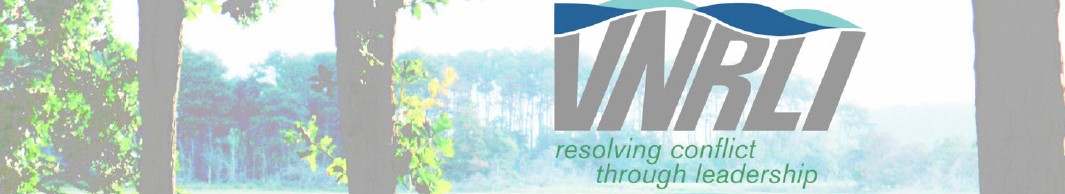 Virginia Natural Resources Leadership Institute
A 9-Month Program for All People Involved with Virginia’s EnvironmentSix 3-Day Workshop Sessions - September 2024 – June 2025Applications due June 7, 2024What is VNRLI? The Virginia Natural Resources Leadership Institute is a professional development program for leaders confronted with Virginia’s most pressing natural resource issues who seek new skills in conflict resolution and collaborative problem solving. Over 9 months, Fellows will explore a variety of leadership models, equitable collaboration, facilitation skills, environmental justice, and more! A sample curriculum can be found on the VNRLI Website: https://vnrli.ien.virginia.edu/sample-curriculum. Who is this for? VNRLI has an extensive alumni network of over 650 individuals. Participants of this program include people from the private sector whose work addresses environmental issues; regulators and others working in the public sector at the local, state, and federal levels; environmental activists and advocates; those making a living from the land and water; community members; Cooperative Extension agents; Virginia Indian Tribes; and others who wish to improve their collaboration and conflict competencies, their understanding of Virginia’s and environmental issues, and widen their networks of people with allied interests.Program Dates & AttendanceAn important element of the VNRLI program is the relationship building and comradery that develops within each cohort. To graduate from the course Fellows must attend all six sessions. While we understand that life happens, and unexpected absences may occur, if you wish to receive a certificate of completion you may not miss more than one session in entirety or three separate days out of the 18 days, overall. Fellows are able to make up my sessions in the following year, and alumni are able to attend sessions in other years as well. As soon as you know that you cannot make a session, please communicate this immediately to the Program Manager so that we and the Fellows are aware of your situation and do not worry. Please block the dates listed below on your calendar when submitting your application, to prevent conflicts arising for your attendance.Session ScheduleSessions typically begin on Wednesday mornings and end Friday by midday. A sample session schedule can be found on the next page. Please note that start/end times are in this schedule subject to change dependent on the session.Typical 3-day schedule*Please note that Session Five in Southwest VA requires arrival on Tuesday night.Program Fees & Payment ScheduleThe program fee of $3,450 includes lunch each day, and at least one dinner at each session. It does not include additional meals, lodging, or personal travel. The program uses the University of Virginia’s travel rate when arranging lodging and meals.Applicants will be notified of admission decisions no later than July 19, 2024. If you are accepted, a non-refundable registration deposit of $300 is due by August 16, 2024, and the remainder of the program fee is due by September 11, 2024. Payment can be made by check, wire transfer, or credit card. Financial AssistanceA limited number of need-based scholarships are available to cover the program fee, as well as mileage for travel to and from sessions, and lodging for recipients. Candidates from underrepresented communities are encouraged to apply. VNRLI recognizes that our society needs leaders who have a deep understanding of the impacts and opportunities of pressing natural resources, social, and economic challenges. We seek to invest in the careers of exceptional, passionate leaders from all backgrounds and ensure that our program reflects the geographic, demographic, and sector diversity of our state. If you wish to be considered for a scholarship, please attach a letter indicating your need for financial assistance and the amount of assistance you are requesting. All requests for assistance are confidential. VNRLI is a partnership of:Institute for Engagement & Negotiation at the University of VirginiaVirginia Cooperative Extension at Virginia TechVirginia Department of ForestryVirginia Department of Environmental QualityVirginia Department of Conservation & RecreationVirginia Department of Wildlife ResourcesVirginia Natural Resources Leadership InstituteApplications due by June 7, 2024Name:  ___________________________________________		 Preferred Name: ___________________________________________		 Mailing address (if you are accepted, VNRLI will send program materials to this address):Phone (work):  ___________________________.  Phone (cell): ______________________________Preferred email address: Circle (Work) or (Personal) _________________________________________________________Backup email address:  Circle (Work) or (Personal) _____________________________________________________We request both work and personal email addresses so that we can still reach you in the event that you change jobs but will only use your preferred address for VNRLI communication.All Identifiers are Optional:Age:                         	Gender Identity:                             	Ethnicity: Pronouns: Pronouns are the part of speech used to refer to someone in the third person. We want to know how to respectfully refer to you!Education (please include name of the school, graduation year, and degree obtained)High School: ____________________________________     College: _______________________________________Other: _________________________________________Current EmploymentEmployer: _________________________________		       Position/Title: ____________________________Present Responsibilities:  ____________________________________________________________________________Additional Employment History (please include employer name, position held, and dates of employment)Organizations & Activities We invite you to write as much or as little as you would like in this space but encourage you to answer 	thoughtfully as this assists us in evaluating your application. What is the nature of your involvement (personal and/or professional) with natural resources or the environment? What do you feel is your greatest responsibility, skill, or achievement to date in your professional or personal life? What are your future career and/or community service goals? Is there anything you feel is important for us to know about you that hasn’t been captured by these questions? VNRLI Goals We invite you to write as much or as little as you would like in this space but encourage you to answer 	thoughtfully as this assists us in evaluating your application.What do you hope to achieve from your experience in the Virginia Natural Resources Leadership Institute?
An important component of VNRLI is the application of skills learned in the sessions. Describe how you hope to apply these skills within your organization, groups, community, home, etc.
Please check box if you have you previously applied to VNRLI. ~Application continues on the next page~Participation AgreementWho will pay your registration?  Employer 	      Yourself 	            Other (please specify) Who will pay for your food/lodging?  Employer     Yourself      Other (please specify) 	(Please initial each of the following statements)__ I understand the goals and objectives of the Virginia Natural Resources Leadership Institute. If selected to participate I will pay a registration deposit of $300 by August 16, 2024. Also, I or my employer will pay the remainder of the program fee by September 11, 2024. __ I understand that participation requires attendance at all six VNRLI sessions, and that I may not be able to continue in the program if I miss more than one full session or three separate days out of the 18 days, overall.__ I understand that, if accepted, the program represents a commitment to myself and to the cohort. I will show up and participate to the best of my ability.Applicant’s signature:  ___________________________	I understand the time commitment required for my employee to participate in the Virginia Natural Resources Leadership Institute and approve of his/her absence if selected to participate:   Employer’s signature (if applicable):  __________________________Virginia Natural Resources Leadership InstituteRecommendation due by June 7, 2024Name of Applicant  	For the ApplicantThe Family Education Rights and Privacy Act of 1974 and its amendments guarantee students access to educational records concerning them. Applicants are permitted to waive their rights of access to recommendations. The following signed statement indicates the wish of the applicant regarding this recommendation. 	 I waive my right to inspect the contents of the following recommendation. 	 I do not waive my right to inspect the contents of the following recommendation.Signed	DateTo the RecommenderThe person whose name appears above is applying for admission to the VIRGINIA NATURAL RESOURCES LEADERSHIP INSTITUTE. The VNRLI seeks applicants who are, or who possess the ability to become, leaders within their organizations and communities. Your candid evaluation will inform our admission decision. Please feel free to attach a separate letter with your answers to the questions below.How long and in what capacity have you known the applicant?Please use the space below to make statements on the applicant's qualifications for admission to a leadership program. Include his/her potential for becoming a leader within his/her organization, profession, or community, as well as an assessment of the applicant's major strengths and leadership skills.	Using the table below, please compare the applicant with others you have known.Please select a box below that reflects how strongly you recommend, or do not recommend, this person for the VNRLI:Strongly recommend	  Recommend with some reservationRecommend	 Do not recommend                Additional information regarding your recommendation: Signature	DateNameTitle	Organization_________________________________________________________________________________________________________________City	State	PhoneRecommendations are due by June 7, 2024, and can be submitted via email to abc3hc@virginia.edu or mailed to P.O. Box 400179, Charlottesville, VA 22904.   Orientation: August 28, 2024 -- 2-3pm (Zoom) Session 1: September 18-20, 2024 – Amherst County    Session 4: March 5-7, 2025 – Harrisonburg Session 2: November 13-15, 2024 – Virginia Beach        Session 5: April 23-25, 2025 – Southwest VA Session 3: January 8-10, 2025 – Richmond                     Session 6: June 11-13, 2025 CharlottesvilleWednesday10:30AM BeginsEvening adjourns by 7:30pmLunch provided
Dinner providedThursday8:30AMBeginsDay adjourns by 6pmBreakfast on ownLunch provided 
Dinner on own with cohortFriday8:30AM Begins Session adjourns 12:30-2PM, depending on locationBreakfast on ownLunch providedApplicationsCompleted applications, including one recommendation, are due by June 7, 2024, and can be emailed to abc3hc@virginia.edu or mail to VNRLI at PO Box 400179 Charlottesville, VA 22904. Applications and more information can be found at http://vnrli.ien.virginia.edu. For questions, please contact Alexandra Cook at abc3hc@virginia.edu. Outstanding (Top 10%)Very Good (Top 20%)Good(Top Third)Average (Middle Third)Below Average (Bottom Third)No Opportunity To ObserveLeadershipAbility to work well with othersSelf-confidenceMotivation and drivePersonal IntegrityOral communication SkillsWritten communication SkillsCreativity and Imagination